ЧЕРКАСЬКА ОБЛАСНА РАДАГОЛОВАР О З П О Р Я Д Ж Е Н Н Я26.05.2020                                                                                        № 227-рПро внесення зміндо розпорядження головиобласної ради від 11.03.2020 № 83-рВідповідно до статті 59 Закону України «Про місцеве самоврядування
в Україні», пункту 8 Порядку проведення конкурсного відбору кандидатів
на посади керівників підприємств, установ, закладів спільної власності територіальних громад сіл, селищ, міст Черкаської області, затвердженого рішенням обласної ради від 07.09.2018 № 24-10/VІІ, враховуючи розпорядження голови обласної ради від 21.05.2020 № 121-кт «Про надання відпустки ДЕНЖАНСЬКІЙ О.С.»:внести до розпорядження голови обласної ради від 11.03.2020 № 83-р
«Про утворення конкурсної комісії з проведення конкурсного відбору
на зайняття посади директора комунального некомерційного підприємства "Черкаський обласний центр планування сім’ї та репродукції людини Черкаської обласної ради"» зміни, замінивши в додатку до розпорядження позицію «ДЕНЖАНСЬКА Ольга Сергіївна – головний спеціаліст юридичного відділу виконавчого апарату Черкаської обласної ради, секретар комісії» позицією «СТОРЧАК Марина Вячеславівна – головний спеціаліст юридичного відділу виконавчого апарату Черкаської обласної ради, секретар комісії».Голова									А. ПІДГОРНИЙ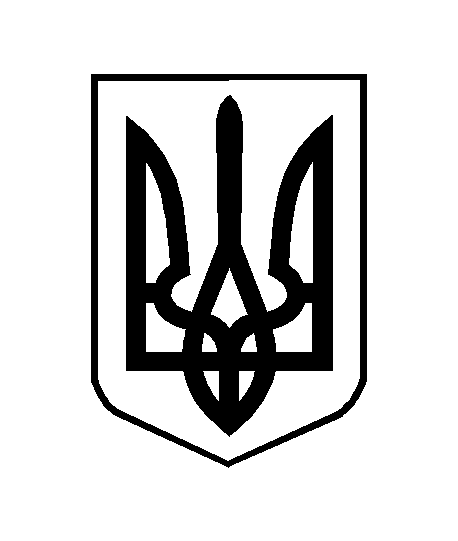 